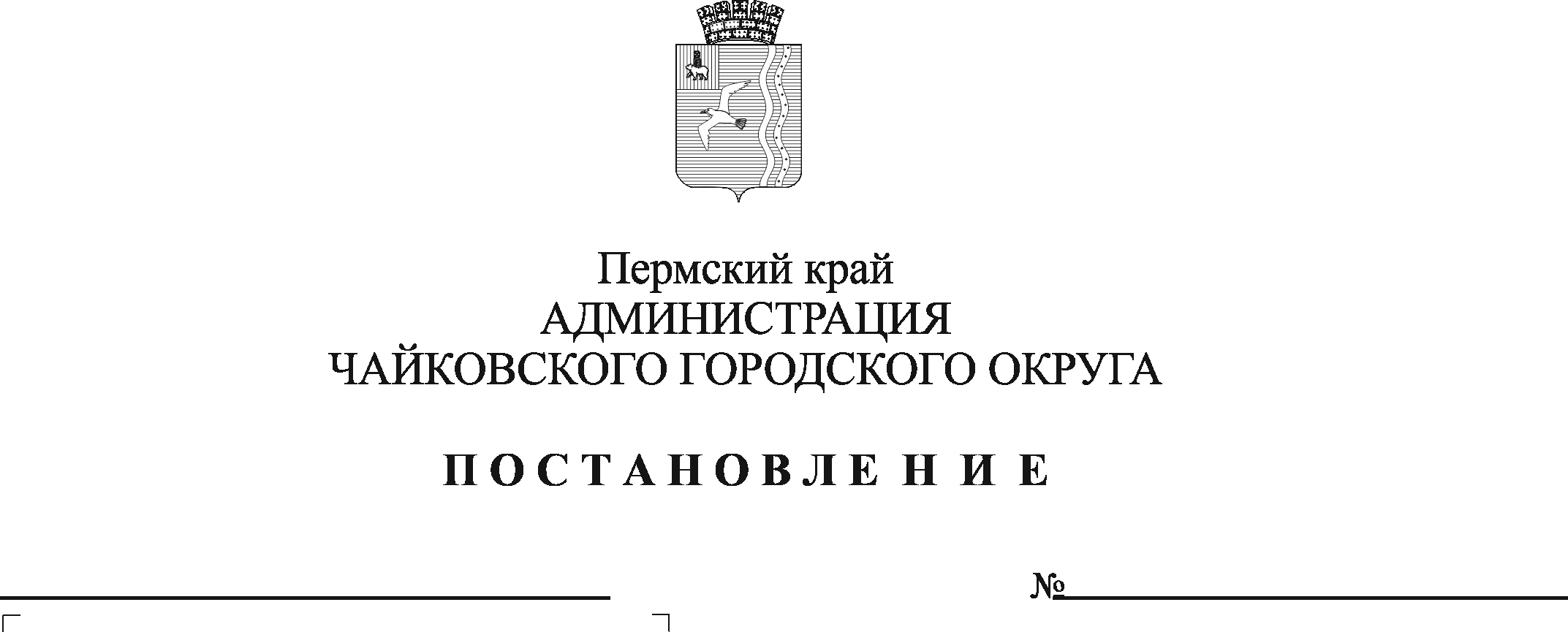 В соответствии с Федеральным законом от 13 июля 2015 г. № 220-ФЗ «Об организации  регулярных перевозок пассажиров и багажа автомобильным транспортом и городским наземным электрическим транспортом в Российской Федерации и о внесении изменений в отдельные законодательные акты Российской Федерации», постановлением администрации Чайковского городского округа от 3 июля 2019 г. № 1202 «Об утверждении Порядка подготовки документа планирования» (в редакции от 24.07.2019 № 1292), в целях обеспечения потребностей населения Чайковского городского округа в регулярных перевозках автомобильным транспортомПОСТАНОВЛЯЮ:1. Внести в Документ планирования регулярных перевозок по муниципальным маршрутам Чайковского городского округа, утвержденный постановлением администрации Чайковского городского округа от 5 июля 2019 г. № 1218 изменения, изложив его в редакции согласно приложению.2. Опубликовать постановление в муниципальной газете «Огни Камы» и разместить на официальном сайте администрации Чайковского городского округа.3.	Постановление вступает в силу после его официального опубликования. 4.	Контроль за исполнением постановления возложить на заместителя главы администрации Чайковского городского округа по инфраструктуре.Глава городского округа -глава администрацииЧайковского городского округа                                                   Ю.Г. ВостриковПриложениек постановлению администрацииЧайковского городского округа______________№___________ДОКУМЕНТпланирования регулярных перевозок по муниципальным маршрутамЧайковского городского округаРаздел 1. Перечень муниципальных маршрутов регулярныхперевозок Чайковского городского округа подлежащих отменеРаздел 2. Мероприятия по развитию регулярных перевозокРаздел 3. Изменения муниципальных маршрутов Раздел 4. График проведения открытых конкурсов на правополучения свидетельства об осуществлении перевозокпо муниципальным маршрутам регулярных перевозокпо нерегулируемым тарифамNНомер маршрутаНаименование маршрутаДата отмены1104г. Чайковский – с. СтепановоII полугодие 2021 года;2113г. Чайковский - с. Ольховка (ул. Камская)II полугодие 2021 года;3116г. Чайковский – д. ЛукинцыII полугодие 2021 года;NНаименование мероприятия по развитию регулярных перевозокСодержание мероприятияСрок выполнения запланированного мероприятияОтветственный исполнитель1Совершенствование системы оплаты проезда на транспорте общего пользованияСовершенствование системы оплаты проезда на транспорте общего пользования планируется путем внедрения автоматизированной электронной системы оплаты проезда.I полугодие 2022 годаУправление ЖКХ и транспорта2Единая диспетчерская службамуниципальная информационная система навигации - автоматизированная система, основанная на реализации метода спутниковой радионавигации и предназначенная для проведения навигационных определений, передачи от объектов навигации мониторинговой информации и формирования на ее основе системной навигационной информации.I полугодие 2022 года;Управление ЖКХ и транспортаNНомер и наименование
муниципального
маршрутаСодержание
изменения
Дата
измененияОтветственный исполнитель1103 «г. Чайковский – с. Вассята»Включение остановочного пункта: д. Степаново.II полугодие 2021 года;Управление ЖКХ и транспорта2112 «г. Чайковский – д. Харнавы – ст. Каучук»Включение остановочного пункта: а/к Факел, ул. Озерная.II полугодие 2021 года;Управление ЖКХ и транспорта3114 «г. Чайковский –                с. Ольховка
(ул. Садовая)»Включение остановочных пунктов: а/к Факел, ул. Камская, ул. Светлая.II полугодие 2021 года;Управление ЖКХ и транспорта4№ 1 «площадь Уральская – площадь Карла Маркса – площадь УральскаяИзменение параметров обслуживания муниципального маршрута: класс транспортных средств – средний;количество транспортных средств – 7 единицII полугодие 2021 года;Управление ЖКХ и транспорта5№ 2 «площадь Уральская – площадь Карла Маркса – площадь Уральская»Изменение параметров обслуживания муниципального маршрута: класс транспортных средств – средний;количество транспортных средств – 7 единицII полугодие 2021 года;Управление ЖКХ и транспорта6№ 16В «площадь Уральская – Адонис – площадь Уральская»Изменение параметров обслуживания муниципального маршрута: класс транспортных средств – средний;количество транспортных средств – 5 единицII полугодие 2021 года;Управление ЖКХ и транспорта7№ 16Л «площадь Уральская – Адонис – площадь Уральская»Изменение параметров обслуживания муниципального маршрута: класс транспортных средств – средний;количество транспортных средств – 5 единицII полугодие 2021 года;Управление ЖКХ и транспортаN№ муниципального маршрутаНаименование муниципального маршрутаПланируемая дата проведения открытого конкурса на право получения свидетельства об осуществлении перевозок по муниципальному маршруту регулярных перевозок по нерегулируемым тарифамПланируемая дата начала осуществления  регулярных перевозок по муниципальному маршруту на основании выданного свидетельства об осуществлении перевозок по муниципальному маршруту регулярных перевозок1№ 1«площадь Уральская – площадь Карла Маркса – площадь УральскаяII полугодие 2021 годаI полугодие 2022 года2№ 2«площадь Уральская – площадь Карла Маркса – площадь Уральская»II полугодие 2021 годаI полугодие 2022 года3№ 13«площадь Уральская – Лесозавод – площадь Уральская»II полугодие 2021 годаI полугодие 2022 года4№  16В«площадь Уральская – Адонис – площадь Уральская»II полугодие 2021 годаI полугодие 2022 года5№ 16Л«площадь Уральская – Адонис – площадь Уральская»II полугодие 2021 годаI полугодие 2022 года6№  17«Заря-2  - площадь Уральская – Заря -2».II полугодие 2021 годаI полугодие 2022 года7№  18«проспект Победы – Институт –проспект Победы»II полугодие 2021 годаI полугодие 2022 года8№ 6«проспект Победы – пл. Уральская –проспект Победы»II полугодие 2021 годаI полугодие 2022 года9№ 105«Чайковский –Дедушкино – Маракуши –  Чайковский»II полугодие 2021 годаI полугодие 2022 года